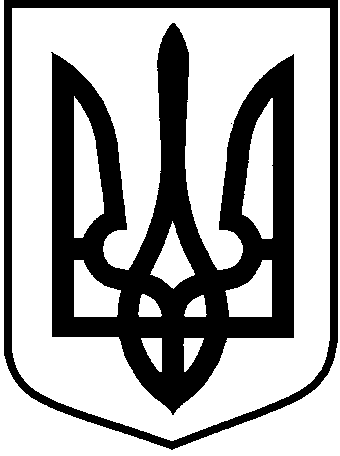 ЛЕБЕДИНСЬКА РАЙОННА ДЕРЖАВНА АДМІНІСТРАЦІЯСУМСЬКОЇ ОБЛАСТІРОЗПОРЯДЖЕННЯГОЛОВИ ЛЕБЕДИНСЬКОЇ РАЙОННОЇДЕРЖАВНОЇ АДМІНІСТРАЦІЇ26.12.2014                                               м. Лебедин                                     №  443-ОДПро затвердження Положення про відділ освіти Лебединської районної державної адміністраціїСумської області Відповідно до ст. 5, 6, 44 Закону України «Про місцеві державні адміністрації», регламенту районної державної адміністрації, затвердженого розпорядженням голови Лебединської районної державної адміністрації 
від 02.01.2013 № 2-ОД, на виконання розпорядження голови Лебединської районної державної адміністрації від 31.10.2014 № 340-ОД «Про зміни в  структурі окремих структурних підрозділів Лебединської районної державної адміністрації», з метою забезпечення діяльності відділу освіти Лебединської районної державної адміністрації:1. Затвердити Положення про відділ освіти Лебединської районної державної адміністрації Сумської області (додається).2. Розпорядження голови Лебединської районної державної адміністрації від 16.09.2013 № 270-ОД «Про затвердження Положення про відділ освіти, молоді та спорту Лебединської районної державної адміністрації» вважати таким, що втрачає чинність з 01.01.2015. 3. Контроль за виконанням цього розпорядження покласти на заступника голови Лебединської районної державної адміністрації Легкого І.І.Голова Лебединської районної державної адміністрації         	 			    	С.М.Лук’яненко ЗАТВЕРДЖЕНОРозпорядження головиЛебединської районної державної адміністрації26.12.2014№ 443-ОДПОЛОЖЕННЯпро відділ освітиЛебединської районної державної адміністраціїСумської областіВідділ освіти Лебединської районної державної адміністрації Сумської області (далі – відділ) є структурним підрозділом Лебединської районної державної адміністрації, який утворюється головою районної державної адміністрації та підпорядкований голові Лебединської районної державної адміністрації, підзвітний і підконтрольний Міністерству освіти і науки, молоді та спорту України, а також з питань здійснення контролю за діяльністю підпорядкованих навчальних закладів - Державній інспекції навчальних закладів України.Відділ здійснює свою діяльність відповідно до положення про відділ освіти.Відділ у своїй діяльності керується Конституцією та законами України, актами Президента України, Кабінету Міністрів України, наказами Міністерства освіти і науки України, інших центральних органів виконавчої влади, розпорядженнями голови районної державної адміністрації, а також цим положенням.У межах своїх повноважень відділ організовує виконання актів законодавства у сфері освіти і науки, інновацій здійснює контроль за їх реалізацією5. Основними завданнями відділу є:реалізація державної політики в галузі освіти з урахуванням особливостей соціально-культурного середовища району:створення умов для реалізації гарантованого Конституцією України права громадян на отримання повної загальної середньої освіти;здійснення управління навчальними закладами, що перебувають у межах відповідної компетенції і належать до сфери управління державної адміністрації та координації діяльності навчальних закладів;зміцнення матеріальної бази навчальних закладів;аналіз стану освіти в районі, прогнозування та розроблення районної програми розвитку освіти, організація виконання зазначеної програми;організація навчально-методичного й кадрового забезпечення навчальних закладів, підвищення кваліфікації педагогічних працівників;контроль за дотриманням законодавства з питань освіти, державного стандарту загальної середньої освіти всіма загальноосвітніми навчальними закладами, розташованими на території району;участь у розробленні та реалізації варіативної складової змісту загальної середньої освіти;проведення ліцензування та атестації загальноосвітніх навчальних закладів, розташованих на території району, оприлюднення результатів ліцензування та атестації;забезпечення соціального захисту, охорони життя, здоров'я та захисту прав учасників навчально-виховного процесу у загальноосвітніх навчальних закладах. 6. Відділ відповідно до покладених на нього завдань:здійснює керівництво навчальними закладами, що належать до сфери управління органів виконавчої влади та місцевого самоврядування; визначає потребу у навчальних закладах, заснованих на комунальній формі власності, та подає пропозиції щодо удосконалення їх мережі відповідно до соціально-економічних і культурно-освітніх потреб за наявності необхідної матеріально-технічної, науково-методичної бази, педагогічних кадрів;готує проекти рішень про закріплення за загальноосвітніми навчальними закладами території обов'язкового обслуговування дітей шкільного віку та ведення обліку дітей дошкільного та шкільного віку, контролює виконання вимог щодо навчання всіх дітей шкільного віку в загальноосвітніх навчальних закладах;вивчає потребу та вносить пропозиції щодо утворення навчальних закладів для дітей шкільного віку, які потребують соціальної допомоги та реабілітації, організує їх навчання та виховання у загальноосвітніх або направляє до спеціальних навчальних закладів;вивчає потребу та вносить пропозиції щодо утворення вечірніх (змінних) шкіл, класів, груп з очною, заочною формами навчання при загальноосвітніх навчальних закладах та створює умови для прискореного отримання бажаючими повної загальної середньої освіти, складання іспитів екстерном;забезпечує в межах своїх повноважень виконання Конституції України щодо функціонування української мови як державної, надання можливостей навчатись у загальноосвітніх навчальних закладах рідною мовою чи вивчати рідну мову в державних та комунальних навчальних закладах;сприяє задоволенню освітніх запитів національних меншин, які проживають у районі;надає допомогу органам опіки і піклування у влаштуванні дітей-сиріт і дітей, позбавлених батьківського піклування, та неповнолітніх, які не мають  належних умов для виховання у сім'ях, до дитячих інтернатних закладів і в сім'ї під піклування та на усиновлення; забезпечує захист особистих і майнових прав неповнолітніх, які потребують соціальної допомоги;координує роботу навчальних закладів щодо запобігання бездоглядності та правопорушенням серед неповнолітніх, створює в районі розгалужену службу соціально-педагогічного патронажу;забезпечує утворення психологічної служби в навчальних закладах;координує роботу навчальних закладів, сім'ї та громадськості, пов'язаної з навчанням та вихованням дітей, організацією дозвілля;надає допомогу загальноосвітнім навчальним закладам та здійснює контроль за організацією безкоштовного підвезення до місць навчання та у зворотному напрямі учнів (вихованців), які проживають у сільській місцевості;організовує харчування дітей у навчальних закладах за рахунок бюджету та залучених коштів;уносить пропозиції щодо організації безкоштовного медичного обслуговування дітей та учнів у навчальних закладах, здійснення оздоровчих заходів;сприяє навчально-методичному, фінансовому та матеріально-технічному забезпеченню загальноосвітніх навчальних закладів;упроваджує навчальні плани і програми, рекомендовані Міністерством освіти і науки, молоді та спорту України, затверджує навчальні плани загальноосвітніх навчальних закладів; уносить пропозиції щодо застосування експериментальних навчальних планів і програм;організовує навчання обдарованих дітей та вносить пропозиції до районної державної адміністрації, відповідних органів місцевого самоврядування про відкриття профільних класів, шкіл нового типу (гімназії, колегіуми, ліцеї, школи-комплекси, спеціалізовані школи тощо); організовує їхню матеріальну підтримку; проводить в установленому порядку конкурси, олімпіади та інші змагання серед учнів, створює міжшкільні навчально-виробничі комбінати, центри дитячої та юнацької творчості, допризовної підготовки тощо;видає інформаційно-методичні бюлетені;сприяє діяльності дитячих і молодіжних організацій, творчих об'єднань, товариств;координує роботу, пов'язану зі здійсненням у навчальних закладах професійної орієнтації учнів;забезпечує контроль за дотриманням правил техніки безпеки, протипожежної безпеки і санітарного режиму в навчальних закладах та надання практичної допомоги у проведенні відповідної роботи;організовує підготовку навчальних закладів до нового навчального року, зокрема до роботи в осінньо-зимовий період, проведення поточного та капітального ремонту приміщень;забезпечує оперативний контроль за збереженням існуючої мережі загальноосвітніх навчальних закладів, уведенням в дію їхніх нових приміщень, комплектуванням меблями, обладнанням, навчально-методичними посібниками, підручниками;погоджує проекти будівництва загальноосвітніх навчальних закладів, сприяє їхньому раціональному розміщенню, контролює використання капітальних вкладень та залучених коштів;формує замовлення на видання підручників, навчально-методичних посібників та іншої навчально-методичної літератури, навчальних програм, бланків документів про освіту та забезпечує ними навчальні заклади;прогнозує потребу району у педагогічних працівниках і спеціалістах, укладає договори з педагогічними навчальними закладами на їх підготовку, проводить аналіз стану підготовки, перепідготовки та підвищення кваліфікації педагогічних і керівних кадрів навчальних закладів, бере участь у розробленні програм розвитку педагогічної освіти;організовує роботу щодо підвищення кваліфікації педагогічних працівників;проводить атестацію педагогічних і керівних кадрів навчальних закладів у межах своєї компетенції;сприяє наданню педагогічним працівникам пільг, передбачених законодавством, вживає заходів щодо соціального захисту учасників навчально-виховного процесу;розглядає та вносить в установленому порядку пропозиції щодо заохочення та нагородження працівників освіти;уносить пропозиції щодо обсягів бюджетного фінансування загальноосвітніх навчальних закладів та установ освіти, які перебувають у комунальній власності, аналізує їхнє використання;контролює створення в загальноосвітніх навчальних закладах фонду загального обов'язкового навчання (фонду всеобучу), який формується за рахунок коштів бюджету, а також залучення коштів підприємств, установ, організацій та з інших джерел, для задоволення матеріально-побутових потреб учнів;контролює дотримання навчальними закладами змісту, рівня і обсягу освітніх послуг відповідно до рівня та профілю навчання;інспектує навчальні заклади, що належать до сфери управління місцевих органів виконавчої влади та органів місцевого самоврядування;проводить атестацію рівня освітньої діяльності навчальних закладів району (не рідше ніж один раз на 10 років) щодо відповідності освітніх послуг державним стандартам освіти;подає, в установленому порядку, статистичну звітність про стан і розвиток освіти в районі, організовує з цією метою збирання та опрацювання інформації та формування банку даних;інформує населення про стан та перспективи розвитку освіти в районі (не рідше ніж один раз на рік);взаємодіє з органами громадського самоврядування;проводить експертну оцінку статутів навчальних закладів (крім вищих) комунальної та інших форм власності, їх підготовку для реєстрації місцевими органами виконавчої влади;забезпечує розгляд звернень громадян та запитів на публічну інформацію у межах своєї компетенції, враховує позитивні пропозиції, вживає заходи щодо усунення недоліків у роботі;здійснює контроль за станом виконання делегованих повноважень органів державної виконавчої влади органами місцевого самоврядування у сфері освіти, молоді та спорту;виконує згідно із законодавством функції головного розпорядника коштів відповідного бюджету, що спрямовуються на виконання завдань, покладених на відділ;виконує у межах своїх повноважень затверджений в установленому порядку кошторис відділу;видає в межах своїх повноважень накази, організовує і контролює їх виконання.7. Відділ має право:залучати до розгляду питань, що належать до його компетенції, педагогічних, науково-педагогічних працівників і спеціалістів;брати участь в утворенні, реорганізації та ліквідації навчальних закладів та установ освіти всіх форм власності;скликати районні, у тому числі щороку серпневі, конференції педагогічних працівників, проводити семінари, наради керівників навчальних закладів та установ освіти з питань, що належать до його компетенції;вносити органам виконавчої влади та органам місцевого самоврядування пропозиції щодо фінансування навчальних закладів та установ освіти, брати безпосередню участь у формуванні бюджету освітньої галузі району;зупиняти (скасовувати) у межах своєї компетенції дію наказів і розпоряджень керівників навчальних закладів, якщо вони суперечать законодавству або видані з перевищенням їхніх повноважень;укладати в установленому порядку угоди про співробітництво, налагоджувати прямі зв'язки з навчальними закладами, науковими установами зарубіжних країн, міжнародними організаціями, фондами тощо.8. Відділ у процесі виконання покладених на нього завдань взаємодіє з іншими підрозділами Лебединської районної державної адміністрації та органами місцевого самоврядування, підприємствами, установами, організаціями, об'єднаннями громадян, розташованими на відповідній території, одержує від них в установленому порядку інформацію, документи, статистичні дані та інші матеріали.9. Відділ очолює начальник, який призначається на посаду і звільняється з посади головою Лебединської районної державної адміністрації за погодженням із начальником управління освіти і науки Сумської обласної державної адміністрації.10.   Начальник відділу:здійснює керівництво діяльністю відділу, забезпечує виконання покладених на відділ завдань, визначає посадові обов'язки працівників;представляє інтереси району в галузі освіти у відносинах із юридичними та фізичними особами;подає на затвердження голови Лебединської районної державної адміністрації проект кошторису доходів і видатків, вносить пропозиції щодо граничної чисельності та фонду оплати праці працівників відділу;затверджує положення про підрозділи відділу, функціональні обов'язки його працівників;розпоряджається коштами, які виділяються на утримання відділу, планує роботу відділу й аналізує стан її виконання;видає у межах компетенції відділу накази, організовує та контролює їх виконання;затверджує договори про співробітництво, взаємовідносини з навчальними закладами, науковими установами зарубіжних країн, міжнародними організаціями фондами тощо;призначає на посаду і звільняє з посади працівників відділу, керівників навчальних закладів та установ освіти комунальної форми власності, їхніх заступників і педагогічних працівників;заохочує та накладає дисциплінарні стягнення на працівників відділу, керівників навчальних закладів та установ освіти, їхніх заступників і педагогічних працівників.11. При відділі утворюється колегія. Склад колегії затверджується головою Лебединської районної державної адміністрації за поданням начальника відділу. 12. Для організації методичної роботи, підвищення кваліфікації педагогічних працівників при відділі утворюється районний методичний кабінет дошкільної, загальної, середньої і позашкільної освіти як структурний підрозділ відділу, який діє відповідно до положення про нього.13.  Для здійснення централізованого господарського обслуговування відділу освіти та закладів освіти району при відділі утворюється група централізованого господарського обслуговування як структурний підрозділ відділу, яка діє відповідно до положення про неї.14. При відділі може створюватися рада керівників навчальних закладів, інші громадські ради, комісії з числа учасників навчально-виховного процесу, представників громадськості.15. Відділ фінансується за рахунок коштів державного та районного бюджетів (апарат відділу – за рахунок коштів державного бюджету; централізована бухгалтерія, районний методичний кабінет, централізована група господарського обслуговування – за рахунок коштів районного бюджету). Гранична чисельність, фонд оплати праці працівників відділу та видатки на його утримання затверджуються головою Лебединської районної державної адміністрації.16. Структуру та штатний розпис відділу затверджує начальник відділу в межах установленої граничної чисельності та фонду оплати праці.17.  Відділ є юридичною особою, має самостійний баланс, рахунки в установах банків, печатку із зображенням Державного Герба України та своїм найменуванням.
Керівник апарату Лебединської районної державної адміністрації                     Т.О.ПавлюкНачальник відділу освітиЛебединської районної державної адміністрації                     Л.П.Дудченко